Dne 13. 3. 2018 se konal na naší škole zajímavý workshop v rámci projektu MŠMT „Evropa nás baví“ s tematikou inkluze a vzdělávání žáků cizinců Navštívily nás dvě kolegyně  z partnerské školy Jean – Clermont - Schule z Oranienburgu, našeho partnerského města.Paní  Nora Unterlass je speciální pedagožka, paní Kerstin Krause vyučuje anglický jazyk, ale má s touto problematikou dlouholeté zkušenosti.Nejprve nás seznámily se školou JCS  – škola má cca 300 žáků od 7. do 10. třídy ve třech paralelkách, v každé třídě je v průměru 24 žáků. Žáci se zaměřují především prakticky (2/3 žáků jdou později do speciálních středních škol a učebních oborů, 1/3 žáků se připravuje ke studiu na gymnáziu). V každé třídě jsou přibližně 4 žáci se  speciálními potřebami, kteří vyžadují speciální podpůrná opatření.Problémy těchto žáku vyčlenily do 6 skupinsociální a emocionálnítělesní postiženímentální postiženíjazyková nedostatečnost (imigranti, cizinci)poruchy učeníporuchy chováníNa škole pracuje 6 speciálních pedagogů, kteří přesně evidují potřeby žáků, každý půlrok zpracovávají pedagogický plán jako analýzu stavu, podmínek a potřeb, opatření a prognóz. Úzce spolupracují s Jugendamtem (úřad pro mládež) a pracovním úřadem, jejichž pracovníci rovněž přímo monitorují výuku a práci s danými žáky. Výuka u žáků se speciálními potřebami probíhá ve vybraných předmětech za přítomnosti 2 pedagogů - odborný a speciální pedagog. Skupina je rozdělena v rámci daného prostoru, nebo pedagog odvádí vyčleněnou skupinu do jiné pracovny, kde se žákům může intenzivně a v klidu věnovat (např. v matematice, fyzice, němčině, cizích jazycích). V některých předmětech členění neprobíhá (sport, umělecké předměty, pracovní výchova). V ojedinělých případech má speciální pedagog možnost odejít s jednotlivým žákem a věnovat se pouze jemu (zejména poruchy chování, které obě kolegyně označují za nejproblematičtější).Jako nejméně problematickou označovaly obě kolegyně práci s dětmi cizinců (většinou imigrantů). V SRN je celostátně organizována jazyková příprava těchto dětí, ale i dospělých. Děti absolvují dvouletý jazykový kurz. V případě dobrého zvládnutí jazyka mohou nastoupit na základní školu dříve, v případě přetrvávajících problémů se mohou vrátit zpět do jazykové školy.Práce s těmito dětmi označovali jako málo problematickou, děti jsou většinou velmi tiché, klidné, ustrašené, poslušné. U některých dětí se mohou objevit posttraumatické stavy, které škola řeší s pomocí rodiny a psychologa.Škola má v současnosti jen jednoho žáka, který má mentální postižení, práce s ním probíhá většinou individuálně v specifickém režimu.Jako nejproblematičtější vidí obě skupinu žáků s emocionálními a sociálními specifickými potřebami. Špatné rodinné zázemí, sociální problémy rodiny a špatně spolupracující rodina vyžadují úzkou součinnost s Jugendamtem, ale i pracovním úřadem, který pomáhá se začleněním těchto žáků na trh práce, pokud nenajdou vhodný studijní obor (většinou nesplní podmínku pro přijetí, a sice – úspěšné zvládnutí závěrečné zkoušky - Schulabschluss).Škola v současnosti doplňuje tato opatření dalšími, v rámci projektu podpořeného EU je k dispozici program pro vytypované žáky většinou s problémy učení, popř. chování. V tomto projektu je zapojeno několik kmenových učitelů, speciální pedagogové, ale i sociální pracovníci z mimoškolní oblasti, kteří pomáhají v předmětech matematika, němčina a angličtina vybrané skupině sedmi dětí. Tyto mají své pracovní místo, své vzdělávací plány, osobní pomůcky, svůj počítač, individuální pomoc.  Jejich pracovna je vybavena rovněž pomůckami relaxačními, např. k vybíjení přílišné agresivity. Zde jsou zapojeni vybraní žáci několik hodin denně a výsledky práce jsou velmi dobré.Problémy kolegyně spatřují ve velké nemocnosti pedagogického sboru.Permanentně chybí cca 10 – 15 % pedagogických pracovníků, což mnohdy znemožňuje dělení, popř. individuální práci s vybranými žáky.(V Německu pro státní zaměstnance, tudíž i pedagogy, platí neomezená nemocenská ve výši průměrného platu).Obě pracovnice hodnotily pomoc ze strany států jako dostačující (dostávají placené hodiny navíc, aby bylo možno pokrýt dané potřeby a finanční prostředky pro práci dvou pedagogů ve vybraných třídách a předmětech, což umožňuje lepší práci s menší skupinou i větší individualizaci.Škola má také možnost nákupu potřebných materiálů a pomůcek, které jsou na německém trhu ve velkém množství a specifickém zaměření k dispozici.V druhé polovině následovaly dotazy našich pedagogů a zejména srovnávání podmínek a zkušeností. Německé kolegyně nemohly uvěřit mzdovému ohodnocení našich učitelů, protože jejich platy činí prakticky pětinásobek průměrného platu učitele v Čechách. 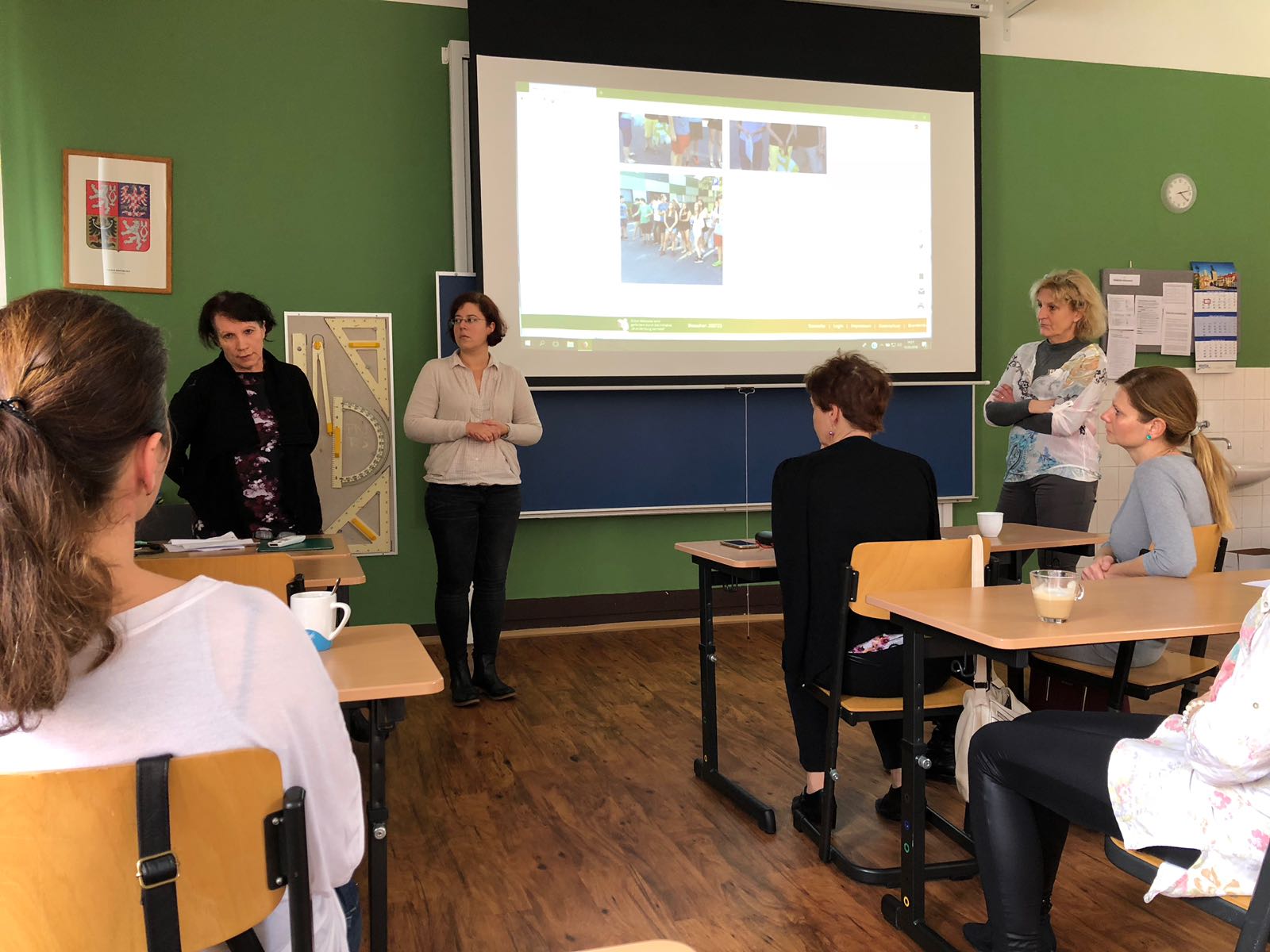 